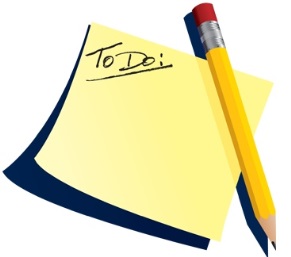 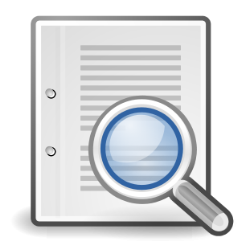 Unit 3 Medical EmergenciesAble to obtain and update medical histories and consider findings to provide safe dental treatments. Can recognise medical emergencies and manage these utilising the wider dental team. 